 АДМИНИСТРАЦИЯ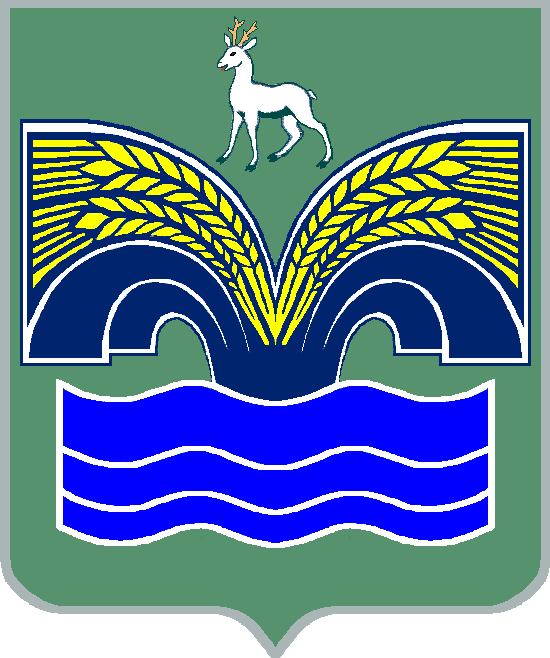 ГОРОДСКОГО ПОСЕЛЕНИЯ МИРНЫЙМУНИЦИПАЛЬНОГО РАЙОНА КРАСНОЯРСКИЙСАМАРСКОЙ ОБЛАСТИПОСТАНОВЛЕНИЕот 15 августа 2017 г.  №  49Об утверждении перечня муниципального имущества городского поселения Мирный Красноярского района Самарской области, свободного от прав третьих лиц (за исключением имущественных прав субъектов малого и среднего предпринимательства), которое может быть использовано только в целях предоставления его во владение и (или) в пользование на долгосрочной основе (в том числе по льготным ставкам  арендной платы) субъектам малого и среднего предпринимательства и организациям, образующим инфраструктуру поддержки субъектов малого и среднего предпринимательстваРуководствуясь частью 4 статьи 18 Федерального Закона Российской Федерации от 24.07.2007 № 209-ФЗ «О развитии малого и среднего предпринимательства в Российской Федерации», администрация городского поселения Мирный муниципального района Красноярский Самарской области ПОСТАНОВЛЯЕТ:Утвердить прилагаемый перечень муниципального имущества городского поселения Мирный муниципального района Красноярский Самарской области, свободного от прав третьих лиц (за исключением имущественных прав субъектов малого и среднего предпринимательства), которое может быть использовано только в целях предоставления его во владение и (или) в пользование на долгосрочной основе (в том числе по льготным ставкам  арендной платы) субъектам малого и среднего предпринимательства и организациям, образующим инфраструктуру поддержки субъектов малого и среднего предпринимательства.Настоящее постановление опубликовать в газете «Красноярский вестник» и на официальном сайте администрации муниципального района Красноярский Самарской области (Поселения).Контроль за исполнение возложить на Главу городского поселения Мирный муниципального района Красноярский Самарской области Сидорова С.Е.Настоящее постановление вступает в силу с момента его официального опубликования.Глава городского поселения Мирный 	          С.Е. СидоровПриложение к Постановлению администрации городского поселения Мирный муниципального района Красноярский Самарской областиот 15 .08.2017 № 49Перечень муниципального имущества городского поселения Мирный муниципального района Красноярский Самарской области, свободного от прав третьих лиц (за исключением имущественных прав субъектов малого и среднего предпринимательства), которое может быть использовано только в целях предоставления его во владение и (или) в пользование на долгосрочной основе (в том числе по льготным ставкам  арендной платы) субъектам малого и среднего предпринимательства и организациям, образующим инфраструктуру поддержки субъектов малого и среднего предпринимательства№Адрес объекта недвижимого имуществаПлощадь помещения, кв.м.Назначение помещенияФактическое использование1Самарская область, Красноярский р-н, пгт Мирный, ул. П. Морозова, д. 569,6Нежилое помещениеСвободно